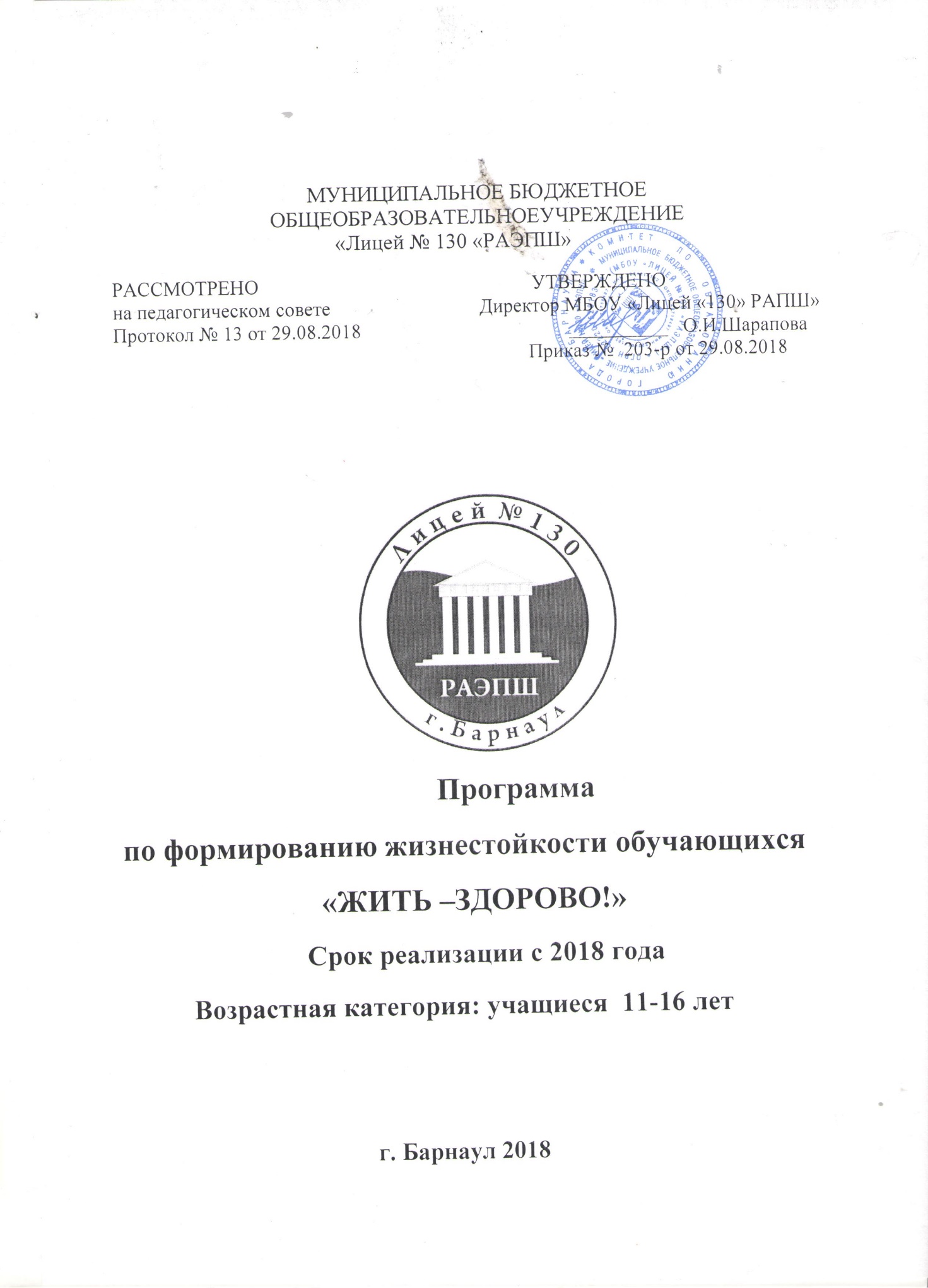 I.ПАСПОРТ ПРОГРАММЫАктуальность программыВ современных образовательных условиях целенаправленное формирование у обучающихся жизнестойкости, как «интегральной характеристики личности, позволяющей сопротивляться негативным влияниям среды, эффективно преодолевать жизненные трудности, трансформируя их в ситуации развития» (Книжникова С.В.), является актуальной задачей педагогического коллектива любой образовательной организации. Решение данной задачи возможно в комплексном взаимодействии: родители обучающихся, педагоги (классные руководители, учителя-предметники), социальные педагоги, педагоги- психологи.Формирование жизнестойкости опирается на аксиологический подход к категории «ценность»: ценность человеческой жизни, цели и смысла жизни. Формируется отношение к общечеловеческим ценностям, определяется выбор социальной позиции, норм поведения при взаимодействии с другими людьми, характер принятых решений, направленность выбора, индивидуальные приемы психологической защиты и совладающего поведения в сложных жизненных ситуациях.Предлагаемые мероприятия  направлены на разработку и реализацию программы по формированию жизнестойкости у подростков 11-17 лет. Этот выбор обусловлен особенностями подросткового периода, связанного с развитием саморефлексии, становлением индивидуальной и социальной идентичности, повышающим и проявление антивитального поведения (не направленного на жизнь) у подростков с сформированными качествами жизнестойкости (Жезлова,1978, Амбрумова, Вроно, 1980).                                      План основных мероприятий                          Классные часы «Час жизнестойкости»Мероприятия направлены на решение следующих задач программы: формирование навыков конструктивного взаимодействия (работа в команде, поведение в конфликтной ситуации, создание благоприятного психологического климата в коллективе);формирование у подростков позитивного самосознания собственной личности и личности других людей .При организации воспитательных мероприятий следует учитывать механизм развития психологических структур подростка, позволяющих превращать проблемные ситуации в новые возможности:Показать возможности подростка, помочь их осмыслить, выбрать именно для себя должное, сформулировать цель, организовать деятельность в выбранном направлении. Содержание работы с обучающимися 5-6 классов преимущественно направлено на познание подростком самого себя, осмысление сильных и слабых сторон своей личности, самовоспитание. При проектировании занятий с обучающимися 7-11 классов целесообразно учитывать потребность взрослеющих подростков в избирательности общения, их эмоциональную ранимость, потребность в признании и стремление к самоутверждению.Условием успешности профилактической работы в классных коллективах является ее системный характер, диалоговое взаимодействие, безоценочное принятие личности подростков, отсутствие назидательности со стороны педагога.                             Профилактическая работа с родителями                Примерная тематика родительского лектория       «Школа                         ответственных родителей» (ШОР)                            Работа с педагогическим коллективомМетодические рекомендации  по проектированию педагогом-психологом элективного курса (факультативных занятий).Содержание занятий элективного курса (факультативных занятий) направлены на решение следующих задач программы:формирование навыков конструктивного взаимодействия (работа в команде, поведение в конфликтной ситуации, создание благоприятного психологического климата в коллективе);формирование у подростков позитивного самосознания собственной личности и личности других людей.Программа «Психологическая подготовка к трудным жизненным ситуациям» для подростков 7-9 классов (автор-составитель С.В. Книжникова) направлена на формирование навыков совладающего поведения.Учебно-тематический план        Индивидуальная  работа с подростками, оказавшимися в трудной жизненной ситуацииОсновная задача индивидуальной (групповой) работы с подростком, оказавшимся в трудной жизненной ситуации: сориентировать на поиски выхода из критических ситуаций или (что более реально) на изменение его отношения к ним. Эффективным методом работы может быть беседа, которая проводится по следующим этапам:Организуя психокоррекционую работу с учащимися по переживанию травматического события педагог-психолог должен иметь соответствующий рабочий инструментарий по работе с травмой: набор психокоррекционных техник и методов, упражнений, как для детей, так и подростков, направленных на создание психологически безопасной атмосферы в группе, коррекцию эмоциональной сферы, снятие тревоги, беспокойства, работу со страхами, психокоррекцию агрессивных и аутоагрессивных тенденций, выработку внутренней свободы, на понимание своих целей, потребностей, преодоление препятствий, выработку навыков поиска выхода из сложных ситуаций, формирование позитивного образа будущего. Необходимо применять техники психокоррекции эмоционального состояния в соответствии с возрастом учащегося, применять и обучать учащихся методам саморегуляции.                                           Критерии оценки результатовСписок литературыБаева И.А. Тренинги психологической безопасности в школе.- СПб.: Речь, 2002Вачков И., Битянова М.Р. Я и мой внутренний мир. Психология для старшеклассников,- СПб, 2009.-111 с.Книжникова С.В. Педагогическая профилактика суицидального поведения поведения на основе формирования жизнестойкости (Монография).- Краснодар: «АВС- полиграфия», 2009Особенности формирования жизнестойкости и совладания с трудными жизненными и стрессовыми ситуациями несовершеннолетних в образовании: методическое пособие. Составители: Борисенко О.В., Матерова Т.А., Ховалкина О.А., Шамардина М.В.Барнаул, 2014,- 184 с.Прихожан А. М. Диагностика личностного развития детей подросткового возрастав М.: АНО «ПЭБ», 2007. — 56 с.Прутченков А.С. Социально-психологический тренинг в школе.- М.,2001Тренинг жизненных навыков для подростков с трудностями социальной адаптации/Под ред. А.Ф. Шадуры.- СПб.: «Речь», 2005.- 176с.Хухлаева О.В. Тропинка к своему Я. Средняя школа (5-6 классы). - М.: Генезис, 2005,- 207сНаименование       Программы Программа по формированию жизнестойкости обучающихся    в общеобразовательном учреждении МБОУ «Лицей №130 «РАЭПШ»                      Основания для разработки Программы- Конституция Российской Федерации;-Закон 273-ФЗ "Об образовании в Российской Федерации" (принят Государственной Думой 21.12.2012 г.);- Конвенция о правах ребенка; -ФЗ «Об основных гарантиях прав ребенка в РФ»-Всеобщая декларация прав человекаПриказ № 5060 от 29.09.2014 главного управления образования и молодежной политики «О мерах по повышению эффективности работы общеобразовательных организаций по формированию навыков жизнестойкости обучающихся»Приказ Главного управления образования и молодежной политики Алтайского края 20.10.2014 №5486 «Об утверждении методических рекомендаций по проектированию и реализации программы по формированию жизнестойкости обучающихся общеобразовательных организаций»Приказ комитета по образованию города Барнаула от 29.10.2014 №1549-осн «Об организации работы в общеобразовательных учреждениях по формированию жизнестойкости обучающихся»Субъект бюджетного планированияМБОУ «Лицей № 130 «РАЭПШ»Основные разработчикиТворческая группа под руководством заместителя директора по ВРИсполнителиПедагогический, ученический, родительский коллективы школы. Совет учрежденияЦель ПрограммыПовышение уровня жизнестойкости подростков, профилактика антивитального поведения.Задачи Программы-Оказание психолого-педагогической поддержки и помощи детям и подросткам, оказавшимся в трудной жизненной ситуации;-Формирование навыков конструктивного взаимодействия (работа в команде, поведение в конфликтной ситуации, создание благоприятного психологического климата в коллективе);-Формирование у подростков позитивного самосознания собственной личности и личности других людей;-Организация и включение подростков в ценностно-значимую для них деятельность.	Сроки реализации мероприятий Программы2018-2022  учебный годМодулипрограммыПрофилактическая работа в классных коллективах.Элективный курс (факультатив) Индивидуальная работа с подростками, оказавшимися в трудной жизненной ситуации Повышение психолого-педагогической компетентности педагогов и родителейИсполнители программыПедагогический коллектив МБОУ «Лицей № 130 «РАЭПШ»Показатели эффективности программы Сформированность качеств:-Высокая адаптивность.-Уверенность в себе.-Независимость, самостоятельность суждений.-Стремление к достижениям.-Ограниченность контактов, самодостаточность.Контроль реализации ПрограммыВнутришкольный контрольI. Подготовительный этапI. Подготовительный этапАдминистрацияИздает локальные нормативные акты, регламентирующие деятельность педагогических работников по формированию жизнестойкости обучающихся;Включает в план воспитательной работы образовательной организации раздел: «Формирование жизнестойкости обучающихся»;Организует проведение методических семинаров, (педагогических советов) по организационно-содержательным вопросам формирования жизнестойкости обучающихся в образовательной организации педагогическими работникамиКлассный руководительЗаполняет бланк методики «Шкала социальной компетентности обучающегося» (приложение 2 к методическим рекомендациям), составляет профиль сформированности качеств жизнестойкости в классном коллективе;Определяет направления воспитательной работы в классном коллективе с учетом профиля сформированных качеств жизнестойкости в классе;Планирует содержание классных часов, родительских собраний;Взаимодействует с педагогом-психологом, социальным педагогом Педагог-психологРазрабатывает цикл занятий по формированию жизнестойкости, утверждает учебно-тематический план занятий (при наличии факультативных занятий, элективных курсов, уроков психологии);Определяет группу подростков, оказавшихся в трудной жизненной ситуации: обучающиеся, находящиеся в состоянии развода родителей, в состоянии острого горя (смерть родственников, развод родителей, суицид в семье и др.), обучающиеся (воспитанники) без попечения родителей, пережившие насилие или жестокое обращение, попытку суицида, с проявлениями антивитальной направленности;Проводит консультирование родителей (законных представителей) данной группы подростков, получает письменное разрешение (или письменный отказ) о проведении индивидуальной (групповой) коррекционно-развивающей работы;Проводит диагностику личностного развития детей подросткового возраста (Прихожан А. М.) с подростками, оказавшимися в трудной жизненной ситуации (приложение 1 к методическим рекомендациям) (при наличии письменного разрешения родителей (законных представителей);Составляет учебно-тематический план индивидуальных (групповых) занятий с подростками группы риска и утверждает его руководителем образовательной организацииII. Формирующий этапII. Формирующий этапАдминистрацияОрганизует проведение родительских собраний, методических семинаров, педагогических советов по вопросам повышения психолого-педагогической компетентности педагогов;Координирует работу всех педагогических работников и организует контроль за исполнением плана по формированию жизнестойкости обучающихсяКлассный руководительОрганизует просветительскую работу с родителями (законными представителями) обучающихся;Проводит классные часы по формированию жизнестойкости в соответствии с планом работы;Организует включение подростков в ценностно значимую для них деятельность;Осуществляет индивидуальное педагогическое сопровождение обучающихся, оказавшихся в трудной жизненной ситуации, с низким коэффициентом социальной компетентностиПедагог-психологОрганизует в адаптационный период (октябрь-ноябрь) проведение 1-3 групповых психологических занятий в пятых, девятых классах, в «сборных» вновь созданных классах, а также в классах, где появился новый ученик, в конфликтных классах (по мере необходимости);Проводит индивидуальные (групповые) коррекционно- развивающие занятия по формированию совладающего поведения с подростками, оказавшимися в трудной жизненной ситуации;Проводит элективный курс (факультатив) для обучающихся по формированию жизнестойкости (при наличии);Участвует в подготовке и проведении родительских собраний, семинаров для педагогов и родителей (законных представителей);Осуществляет методическое сопровождение классных руководителей по организации ими работы в классах, направленной на формирование жизнестойкостиСоциальный педагогОсуществляет социальный патронаж обучающихся, находящихся в социально опасном положении, на учете в КДНиЗП, ПДНIII. МониторингIII. МониторингАдминистрацияОсуществляет анализ и оценку результатов школьной программы формирования жизнестойкости обучающихся в каждом  учебном году в соответствии с показателями эффективности;Осуществляет планирование работы на новый  учебный год;Организует обсуждение результатов работы с родителями (законными представителями) и педагогическим коллективом;Проектирует воспитательную работу по формированию жизнестойкости обучающихся на следующий учебный год с учетом достигнутых результатовПроводит анализ и оценку результатов по итогам проделанной работы;Планирует работу с классным коллективом на следующий учебный год (с учетом профиля сформированности качеств жизнестойкости в классном коллективе)Педагог-психологОрганизует проведение мониторинга социальной компетентности обучающихся (на основании профиля сформированности качеств жизнестойкости в классных коллективах по методике «Шкала социальной компетентности обучающегося»);Осуществляет анализ и оценку результатов школьной программы формирования жизнестойкости обучающихся в  учебном году в соответствии с показателями эффективности (совместно с администрацией школы);Планирует мероприятия по повышению психолого- педагогической компетентности педагогов, родителей (законных представителей), собственную работу на следующий учебный год с учетом результатов мониторинга социальной компетентности обучающихся№ п/п Содержание работы Сроки  Ответственные                      Подготовительно – диагностический этап                     Подготовительно – диагностический этап                     Подготовительно – диагностический этап 1. Разработка и утверждение плана работы по формированию жизнестойкости учащихся на  учебный год. Август  Заместитель по ВР2. Анкетирование учащихся «Тест жизнестойкости»2 раза в годКлассный руководитель 3. Итоги анкетирования 2 раза в годКлассный руководитель 4. Разработка  рекомендаций для классных руководителей по формированию жизнестойкости обучающихсяСентябрь 2018г. Заместитель по ВР5. Размещение методических рекомендаций для законных представителей по вопросам воспитания и обучения, учащихся на информационных стендах и сайтах образовательных организаций В течение года, по мере необходимости Заместитель по ВР6. Создание банка данных детей, находящихся в "группе риска", трудной жизненной ситуации, социально опасном положении. В течение года, по мере выявления и по итогам мониторинга Социальный педагог7.Включение вопроса формирования жизнестойкости обучающихся в план внутриучрежденческого контролясентябрьАдминистрация 8. Организация 	реабилитационных мероприятий 	для В течение года, по Социальный педагогнесовершеннолетних и их семей, оказавшихся в сложной жизненной ситуации, детей с суицидальными проявлениями. отдельному плану 9. Анализ деятельности ОУ по исполнению Федерального Закона РФ «Об образовании» в части п.6 ст.15 «О недопущении применения методов физического и психического насилия по отношению к обучающимся, воспитанникам». По мере выявления директор10. Организация всесторонней психолого-педагогической и социальной помощи семьям с детьми с суицидальными проявлениями на основе плана индивидуального сопровождения В течение года, по мере необходимости Директор, социальный педагог11. Организация работы «телефонов доверия» В течение года Социальный педагог12.Размещение на сайте актуальной информации, регламентирующей оказание ППМС-помощи, информации о ППМС-центрах различной ведомственной принадлежности В течение годаадминстрацияМероприятия с учащимися Мероприятия с учащимися Мероприятия с учащимися Мероприятия с учащимися 1.Доведение до сведения учащихся и их родителей информацию о работе телефонов доверия, служб способных оказать помощь в сложной ситуации.Сентябрь Классный руководитель2.Организация внеурочной занятости, работы спортивных секций, кружков В теч. года Классный руководитель 3.Проведение развивающей работы с обучающимися по вопросу толерантного поведения. 1 раз в месяц Классный руководитель4.Психолого-педагогическое сопровождение обучающихся в период подготовки к выпускным экзаменам 1 раз в месяц Зам по УВР5.Занятия по программе «Школа будущего первоклассника»  с обучающимися 1х классов 4 раза в месяц Ответвенный за ШБР6.Организация учета несовершеннолетних, не посещающих или систематически пропускающих, по неуважительным причинам занятия В теч. года Зам по УВР 7.Консультирование учащихся с целью оказания психологической помощи по снижению уровня тревожности, просвещению в вопросах взаимоотношений в коллективе и семье В теч. года Классный руководитель8.Оформление информационного стенда ««Будь здоров!» ноябрь Социальный педагог  9.Выставка плакатов по ЗОЖ, вредным привычкам нет . ноябрь зам по ВР10.Проведение классных часов «Час жизнестойкости» один –два раза в четверть Классный руководитель11.Организация встреч учащихся с психологами, врачами, представителями органов внутренних дел В течение года Социальный педагог12.Организация конкурса стенгазет «Не навреди здоровью своему» январь  Классный руководитель13.Популяризация семейного воспитания. Веселые старты «Папа, мама, я – спортивная семья» февраль  учитель физ-ры 14.Регулирование взаимоотношений и конфликтных ситуаций среди школьников. Пресечение всех случаев неуставных (школьных) отношений По необходимости Директор15.Незамедлительное сообщение в администрацию школы, КДН ,ПДН, отдел опеки о фактах насилия над ребенком со стороны родителей или других взрослых лиц. В течение года ДиректорТемаТемаТемаТемаСодержаниеКол-во часов«Я и мой мир» 5 класс«Я и мой мир» 5 класс«Я и мой мир» 5 класс«Я и мой мир» 5 класс«Я и мой мир» 5 класс«Я и мой мир» 5 классЯ - личность и индивидуальность. Я и мои друзья.Самоанализ подростками сильных и слабых сторон своей личности. Развитие рефлексии. Формирование мотивации на работу с собственными недостатками как способ саморазвития личности. Командообразование. Самопрезентация. Формирование команды, толерантности во взаимоотношениях и взаимодействии.Самоанализ подростками сильных и слабых сторон своей личности. Развитие рефлексии. Формирование мотивации на работу с собственными недостатками как способ саморазвития личности. Командообразование. Самопрезентация. Формирование команды, толерантности во взаимоотношениях и взаимодействии.Самоанализ подростками сильных и слабых сторон своей личности. Развитие рефлексии. Формирование мотивации на работу с собственными недостатками как способ саморазвития личности. Командообразование. Самопрезентация. Формирование команды, толерантности во взаимоотношениях и взаимодействии.Самоанализ подростками сильных и слабых сторон своей личности. Развитие рефлексии. Формирование мотивации на работу с собственными недостатками как способ саморазвития личности. Командообразование. Самопрезентация. Формирование команды, толерантности во взаимоотношениях и взаимодействии.1-2Я в мире друзей.Актуализация представления об особенностях привычек, взглядов, вкусов, позиций, поведения, деятельности людей, обусловленных половыми различиями. Развитие умения сотрудничать, учитывая эти знания. Формирование актуального полоролевого поведения. Формирование команды, толерантности во взаимоотношениях и взаимодействии.Актуализация представления об особенностях привычек, взглядов, вкусов, позиций, поведения, деятельности людей, обусловленных половыми различиями. Развитие умения сотрудничать, учитывая эти знания. Формирование актуального полоролевого поведения. Формирование команды, толерантности во взаимоотношениях и взаимодействии.Актуализация представления об особенностях привычек, взглядов, вкусов, позиций, поведения, деятельности людей, обусловленных половыми различиями. Развитие умения сотрудничать, учитывая эти знания. Формирование актуального полоролевого поведения. Формирование команды, толерантности во взаимоотношениях и взаимодействии.Актуализация представления об особенностях привычек, взглядов, вкусов, позиций, поведения, деятельности людей, обусловленных половыми различиями. Развитие умения сотрудничать, учитывая эти знания. Формирование актуального полоролевого поведения. Формирование команды, толерантности во взаимоотношениях и взаимодействии.1-2Мои ценности: жизнь, здоровье, время, друзья, семья, успехиФормирование ценностного отношения к себе, своей жизни, близким. Развитие представления о взаимосвязи личных качеств с жизненными успехами и неудачами людей. Формирование: убеждения, что успех в учебе и других делах зависит от труда и упорства; уверенного поведения, произвольности и самоконтроля, адекватной самооценки. Обучение приемам конструктивного общения.Формирование ценностного отношения к себе, своей жизни, близким. Развитие представления о взаимосвязи личных качеств с жизненными успехами и неудачами людей. Формирование: убеждения, что успех в учебе и других делах зависит от труда и упорства; уверенного поведения, произвольности и самоконтроля, адекватной самооценки. Обучение приемам конструктивного общения.Формирование ценностного отношения к себе, своей жизни, близким. Развитие представления о взаимосвязи личных качеств с жизненными успехами и неудачами людей. Формирование: убеждения, что успех в учебе и других делах зависит от труда и упорства; уверенного поведения, произвольности и самоконтроля, адекватной самооценки. Обучение приемам конструктивного общения.Формирование ценностного отношения к себе, своей жизни, близким. Развитие представления о взаимосвязи личных качеств с жизненными успехами и неудачами людей. Формирование: убеждения, что успех в учебе и других делах зависит от труда и упорства; уверенного поведения, произвольности и самоконтроля, адекватной самооценки. Обучение приемам конструктивного общения.1-2Практикум уверенного поведения в опасных ситуациях.Формирование понятий: опасность, риск, трудная жизненная ситуация, помощь, самопомощь, взаимопомощь. Обучение приемам анализа, планирования и преодоления трудной жизненной ситуации. Формирования умения обращаться за помощью к взрослому, сверстникам, пользоваться телефоном доверия. Службы экстренной помощи.Формирование понятий: опасность, риск, трудная жизненная ситуация, помощь, самопомощь, взаимопомощь. Обучение приемам анализа, планирования и преодоления трудной жизненной ситуации. Формирования умения обращаться за помощью к взрослому, сверстникам, пользоваться телефоном доверия. Службы экстренной помощи.Формирование понятий: опасность, риск, трудная жизненная ситуация, помощь, самопомощь, взаимопомощь. Обучение приемам анализа, планирования и преодоления трудной жизненной ситуации. Формирования умения обращаться за помощью к взрослому, сверстникам, пользоваться телефоном доверия. Службы экстренной помощи.Формирование понятий: опасность, риск, трудная жизненная ситуация, помощь, самопомощь, взаимопомощь. Обучение приемам анализа, планирования и преодоления трудной жизненной ситуации. Формирования умения обращаться за помощью к взрослому, сверстникам, пользоваться телефоном доверия. Службы экстренной помощи.26 класс6 класс6 класс6 класс6 класс6 классЯ и мой мирЯ и мой мирЯ и мой мирЯ и мой мирФормирование: позитивных представлений о будущем; убеждения, что будущее нужно планировать, достижения и успех - результат деятельности человека. Успех деятельности зависит от умения общаться и взаимодействовать с другими. Самоконтроль и саморегуляция, как обязательные элементы успеха. Обучение основам саморегуляции.1-2Практикум общенияПрактикум общенияПрактикум общенияПрактикум общенияФормирование понятий: конструктивное (успешное) общение, критика, комплимент, конфликт, этика общения. Обучение способам распознования уверенного и неуверенного поведения в общении, умения оказать поддержку. Тренировка: уверенного выступления, умения обращения за помощью (на модели игровой ситуации).1-2Практикум нестандартных решений в трудных жизненных ситуацияхПрактикум нестандартных решений в трудных жизненных ситуацияхПрактикум нестандартных решений в трудных жизненных ситуацияхПрактикум нестандартных решений в трудных жизненных ситуацияхФормирование позитивного мышления, навыков самоконтроля и саморегуляции. Тренировка принятия решения, обращения за помощью и преодоления трудной жизненной ситуации (на модели игровой ситуации).Службы экстренной помощи (контактные телефоны).1-2Если бы моим другом был…я самЕсли бы моим другом был…я самЕсли бы моим другом был…я самЕсли бы моим другом был…я самФормирование адекватной самооценки, умения объективно оценивать свои сильные и слабые стороны, мотивации целеполагания, планирования саморазвития; конструктивного отношения к критике в свой адрес. Тренировка в приемах саморегуляции, самопрезентации (на модели игровой ситуации).1-27 класс7 класс7 класс7 класс7 класс7 классПрактикум общенияПрактикум общенияПрактикум общенияПрактикум общенияОсобенности принятия индивидуального и коллективного решения. Тренировка умения предлагать и отстаивать свою точку зрения при принятии коллективного решения (на модели игровой ситуации «Презентация группы»).1-2 часаРазработка и управление социальным проектомРазработка и управление социальным проектомРазработка и управление социальным проектомРазработка и управление социальным проектомФормирование навыков конструктивного общения, умений принятия коллективного решения. Формирование и сплочение команды, коррекция социометрического статуса, взаимотно- шений, неадекватной самооценки.1-2Практикум преодолениятрудностей.Практикум преодолениятрудностей.Практикум преодолениятрудностей.Практикум преодолениятрудностей.Формирование умения постоять за себя, отстаивать свои права, сказать «нет»; анализировать ситуации, выявляя свое ошибочное суждение. Индивидуальные приемы психологической защиты и совладающего поведения в сложных жизненных ситуациях.Информирование о волевых качествах, нравственной направленности поступков и поведения при взаимодействии с другими людьми, примеры успешного преодоления трудностей.1-2Я - личность!Я - личность!Я - личность!Я - личность!Осознание собственной ценности, ценности человеческой жизни. Выбор своей социальной позиции, норм поведения при взаимодействии с другими людьми. Характер принятых решений, направленность выбора в сложных жизненных ситуациях (на модели игровой ситуации).1-2«Я и этот мир» 8 класс«Я и этот мир» 8 класс«Я и этот мир» 8 класс«Я и этот мир» 8 класс«Я и этот мир» 8 класс«Я и этот мир» 8 классЦенность жизни. Факторы риска и опасности.Ценность жизни. Факторы риска и опасности.Ценность жизни. Факторы риска и опасности.Ценность жизни. Факторы риска и опасности.Дискуссия о жизненных целях и ценностях. Определение факторов риска и опасности (в т.ч. зависимости). Индивидуальные приемы психологической защиты и совладающего поведения в ситуациях риска и опасности.1-2Практикум общенияПрактикум общенияПрактикум общенияПрактикум общенияСамопрезентация группы. Вопросы-ответы. Предупреждение и разрешение конфликтов.1-2Практикум саморегуляцииПрактикум саморегуляцииПрактикум саморегуляцииПрактикум саморегуляцииСпособность человека к адаптации в сложных жизненных ситуациях. Последствия воздействия стресса на организм, возможности эффективно противостоять стрессу. Овладение приемами саморегуляции.1Риск - дело благородное?Риск - дело благородное?Риск - дело благородное?Риск - дело благородное?Дискуссия: «Риск - дело благородное? Рискованное поведение - проявление смелости, взрослости, решительности?» Формирование понятий: неоправданный риск, минимальный риск, склонность к риску, минимизирование неизбежного риска, самосохранение, самоспасение, самопомощь. Службы экстренной помощи (контактные телефоны).1-29 класс9 класс9 класс9 класс9 класс9 классЖизнь по собственномувыборуЖизнь по собственномувыборуЖизнь по собственномувыборуЖизнь по собственномувыборуАктуализация представления о своем будущем, о своих жизненных целях. Профессия как ценность.Формулирование целей и определение временных границ. Личностные стратегии успеха в трудных жизненных ситуациях. Программы защиты от стресса, зависимости.1-2Практикум конструктивного общенияПрактикум конструктивного общенияПрактикум конструктивного общенияПрактикум конструктивного общенияАнализ особенностей общения, ресурсов личностного роста учащихся. Формирование навыков конструктивного поведения в ситуации сложного выбора, принятия коллективного  решения. Защита от агрессии и стресса.1-2Любовь! Что это такое?Любовь! Что это такое?Любовь! Что это такое?Любовь! Что это такое?Любовь и романтические отношения в жизни человека. Отношение к любви в разные эпохи. Характер отношений между любящими людьми. «Разрушители» любви. Признаки насилия и зависимости в отношениях. Как пережить разрыв романтических отношений?1-2Проблемы смысла жизниПроблемы смысла жизниПроблемы смысла жизниПроблемы смысла жизниПроблемы смысла жизни и счастья - составляющие счастья. Я - в мире сверстников. Я - в мире взрослых.1-210 класс10 класс10 класс10 класс10 класс10 классКлассный час«Жизнь человека иего право на жизнь в современномобществе»Классный час«Жизнь человека иего право на жизнь в современномобществе»Используется информация о правовом статуселичности в Российской Федерации и международныхдокументах, обеспечивающих им их права.Используется информация о правовом статуселичности в Российской Федерации и международныхдокументах, обеспечивающих им их права.Используется информация о правовом статуселичности в Российской Федерации и международныхдокументах, обеспечивающих им их права.1Классный час пообсуждениюготовности ктрудным жизненнымситуациямКлассный час пообсуждениюготовности ктрудным жизненнымситуациямИспользуется информация о механизмахвозникновения и развития стресса, материалы дляпроведения антистресс-тренинга (Каменюкин А.Г., 2008)Используется информация о механизмахвозникновения и развития стресса, материалы дляпроведения антистресс-тренинга (Каменюкин А.Г., 2008)Используется информация о механизмахвозникновения и развития стресса, материалы дляпроведения антистресс-тренинга (Каменюкин А.Г., 2008)1Классный час «Моижизненные планы»Классный час «Моижизненные планы»Используется информация о способах постановкитактических и стратегических жизненных целей, ихсвязи с ценностными ориентациями личности, техника жизненного анализа (Н.К. Васильева,1999)Составляется жизненный план подростка, обсуждаются варианты действий при невыполнении плана, продумывается достижение поставленных целей различными способами, соотносимых с социальными ценностями.Используется информация о способах постановкитактических и стратегических жизненных целей, ихсвязи с ценностными ориентациями личности, техника жизненного анализа (Н.К. Васильева,1999)Составляется жизненный план подростка, обсуждаются варианты действий при невыполнении плана, продумывается достижение поставленных целей различными способами, соотносимых с социальными ценностями.Используется информация о способах постановкитактических и стратегических жизненных целей, ихсвязи с ценностными ориентациями личности, техника жизненного анализа (Н.К. Васильева,1999)Составляется жизненный план подростка, обсуждаются варианты действий при невыполнении плана, продумывается достижение поставленных целей различными способами, соотносимых с социальными ценностями.111 класс11 класс11 класс11 класс11 класс11 классКлассный час «Мы выбираем жизнь»Классный час «Мы выбираем жизнь»Классный час «Мы выбираем жизнь»Презентация «Мы выбираем жизнь!», рассказ Г.Журбы «Уйти из жизни», стих-е «Бездна» Е.МозольПрезентация «Мы выбираем жизнь!», рассказ Г.Журбы «Уйти из жизни», стих-е «Бездна» Е.Мозоль1Классный час «В чем ценность жизни»Классный час «В чем ценность жизни»Классный час «В чем ценность жизни»Обсуждение с подростками жизненных целей, ценностей и смыслов. Обсуждение жизненных ситуаций людей с разными жизненными смыслами, целями и ценностями.Обсуждение с подростками жизненных целей, ценностей и смыслов. Обсуждение жизненных ситуаций людей с разными жизненными смыслами, целями и ценностями.1Тренинговые занятия на преодоление тревожности перед сдачей ЕГЭТренинговые занятия на преодоление тревожности перед сдачей ЕГЭТренинговые занятия на преодоление тревожности перед сдачей ЕГЭФормирование у старшеклассников жизнеутверждающих установок. Содействие формированию умения  учащихся справляться с трудностями.Формирование у старшеклассников жизнеутверждающих установок. Содействие формированию умения  учащихся справляться с трудностями.2№Мероприятие Срок Ответственный 1.Общешкольное родительское собрание «Детско-родительские отношения» , «Профилактика антивитального поведения»ноябрь декабрьмартадминистрация 2.Консультирование родителей, семей с целью оказания психологической помощи, разрешения конфликтных ситуаций, предупреждения суицидального поведения учащихся ОУ, психологическое сопровождение семейных кризисов В течение года Директор Классный руководитель3.Выявление семей, в которых практикуется жестокое обращение с детьми (индивидуальные беседы, анкетирование) В течение года Директор, Классный руководитель4.Родительское собрание «ГИА», психологическое сопровождение учащихся3 раза в годЗам по УВР5.Общешкольное родительское собрание «Мои успехи тебе Россия, город, край!»май Зам по ВР, директор 6.Профилактическая работа с семьями, проведение родительского всеобуча. В течение года Классный руководитель7.Консультативная психологическая помощь семьям и подросткам в целях предупреждения у учащихся нервно-психических расстройств В течение года  Сихологи Потенциал8.Обсуждение результатов повторной диагностики с учащимися Май Директор, кл.рук.,  зам по ВР 9.Организация и проведение родительского лектория в рамках «Школы для родителей» 1 раз в четвертьКлассные руководители 10.Организация и проведение  опроса родителей (законных представителей) по вопросам детско-родительских отношений с целью выявления актуальных проблемных вопросов воспитания и обучения. Сентябрь-октябрь Классные руководители                                                                5 класс                                                                5 класс                                                                5 класс                                                                5 классВозрастные особенности подростка. Развитие внимания  и памяти школьника. Особенности темперамента школьника-подросткаСоциализация ребенка в семье.Роль семьи в нравственном развитии подростков.Ценности современного подростка Причины появления агрессии. Ребёнок с признаками агрессивного поведенияЗдоровый ребенок – здоровое общество. Конвенция ООН «О правах ребенка»                                                             6 класс                                                             6 класс                                                             6 класс                                                             6 классФормирование воли шестиклассникаВоспитание характера школьникаСамооценка школьника-подросткаВзаимодействие с тревожными детьми Проблемное поведение подростковОриентация школьников на ценности семьиОбщение в семьеДетское общественное объединениеНравственное развитие школьниковПричины появления агрессии. Ребёнок с признаками агрессивного поведения                                                        7 класс                                                        7 класс                                                        7 класс                                                        7 классВоспитание детей в семье.Социализация личности. Межличностное общение подростков. Агрессивный ребенок – причины появления проблемы.  Проблемное поведение подростка Ориентация подростка на социально значимые ценности. Эстетическое воспитание подросткаПраво, ребенок и его окружение.                                                                    8 класс                                                                    8 класс                                                                    8 класс                                                                    8 классДуховные ценности семьиСодружество школы и семьи.Конфликты и пути их решения.Суициды как крайняя форма отклоняющегося поведенияДетско-родительские отношения Общение родителей с детьмиВоспитание толерантности  подростка.                                                                    9 класс                                                                   9 класс                                                                   9 класс                                                                   9 классКультура общения подросткаМотив как регулятор поведенияПуть к согласию, или Как разрешить конфликтОриентация школьников на ценности семьиПатриотическое воспитание школьниковРебенок и полицияРазвитие эстетической культуры подростков                                                                  10 класс                                                                  10 класс                                                                  10 класс                                                                  10 класс Психологические особенности развития личности старшеклассникаСтили и методы воспитания старшеклассника в семьеЦенностные ориентиры современных старшеклассников Её величество Женщина. В семье – старшеклассницаРоль семьи на этапе самоопределения старшего школьникаМужественность. В семье – старшеклассникЖизненные сценарии детей. Профессиональная ориентация  старшеклассников                                                                     11 класс                                                                     11 класс                                                                     11 класс                                                                     11 класс Стресс – это не то, что с человеком происходит, а то, как он переживает ситуациюКак помочь ребёнку пережить «безответную любовь»Воспитание в семье уважения к закону, развитие гражданственности и патриотизмаОказание помощи старшему школьнику в период сдачи ЕГЭ.Жизненные сценарии детей. Профессиональная ориентация старшеклассника№Мероприятие Срок Ответственный 1.МО классных руководителей по планированию работы на учебный год, знакомство с нормативными документами. Рассмотрение методических рекомендации по формированию жизнестойкости среди детей и подростковСентябрь ноябрь Зам по ВР 2.Организация работы по выявлению и учету учащихся с высоким уровнем тревожности и депрессии для проведения индивидуальной работы По плану кл. рукКлассный руководитель3.Составление базы данных о семьях, находящихся в социально – опасном положении.Сентябрьсоц. педагог4.Организация работы по учету семей, в которых возможны факты жестокого обращение с детьми, семейные конфликты (анкетирование, беседы с учащимися). Оперативное информирование школьных инспекторов полиции  для организации совместной индивидуальной работы В теч. года Директор, кл.рук., социальный педагог5.Семинар для педагогов «Конструктивные способы разрешения конфликтных ситуаций» апрельДиректор, зам по  ВР 6.Семинар для классных руководителей «Психологовозрастные и физиологические особенности развития ребенка»март Зам по ВР7.Повышение квалификации педагогов по профилактике суицидального поведения через МО классных руководителейВ течение годазам.директора по ВР8.Ознакомление классных руководителей с документами Уголовный кодекс РФ (ст.117 «Истязание», ст.110 «Доведение до самоубийства», ст.131-134 о преступлениях сексуального характера),  Административный кодекс РФ (ст.164 «О правах и обязанностях родителей»),  Конвенция ООН о правах ребенка (ст.6, 8, 16, 27, 28, 29, 30),  нормативные документы о профилактике безнадзорности и правонарушений н/л, о защите их прав и т.п.  Нормативные документы по жизнестойкости. В течение года Зам по  ВР 9.Отчет об итогах работы по формированию жизнестойкости ДекабрьиюньЗам по ВР, классные руководители10.Проведение индивидуальных профилактических мероприятий с семьями СОП.В течение годасоциальный педагог11.Организация комиссии по примирению для разрешения внутришкольных конфликтовВ течение годадиректор12.Анализ и оценка результатов школьной программы формирования жизнестойкости обучающихся в учебном годуМайзам.директора по ВР, педагоги-психологи13.Диагностика уровня развития жизнестойкости учащихся По плану кл. рук классные руководители14.Проведение инструктажей о безопасном интернете, о непосещении опасных сайтов под роспись В течение годаКлассные руководители15.Проведение КТД направленных на формирование жизнестойкостиВ течение годаСоциальный педагог16.Включение подростков в ценностно-значимую для них деятельностьВ течение годаКлассные руководители17.Проведение мониторинга социальной компетентности обучающихся.май классные руководители18.Ведение на школьном сайте раздела «Формирование жизнестойкости обучающихся»В течение года Отв. за сайт19.Организация оздоровления и отдыха во внеурочное время детей из неблагополучных и малообеспеченных семейКаникулярное время социальный педагог№Тема занятияКол-во часовИНФОРМАЦИОННЫЙ БЛОКИНФОРМАЦИОННЫЙ БЛОКИНФОРМАЦИОННЫЙ БЛОК1.Личные психологические зоны риска подростка22.Возрастные особенности как факторы риска23.Психологические признаки опасности2ТРЕНИНГ НЕСТАНДАРТНЫХ РЕШЕНИИ В ТРУДНЫХ ЖИЗНЕННЫХ СИТУАЦИЯХТРЕНИНГ НЕСТАНДАРТНЫХ РЕШЕНИИ В ТРУДНЫХ ЖИЗНЕННЫХ СИТУАЦИЯХТРЕНИНГ НЕСТАНДАРТНЫХ РЕШЕНИИ В ТРУДНЫХ ЖИЗНЕННЫХ СИТУАЦИЯХ4.Самопрезентация и организация группы25.Вопросы-ответы26.Ассоциации в парах27.Мои проблемы28.«Мой портрет в лучах солнца» и «Минута молчания»29.«Я могу уверенно ответить»210.Я не такой, как все, и все мы разные»211.«Стоп! Подумай! Действуй!»212.Тренинг нестандартных поступков и преодоление страха213.Основы саморегуляции214.Программа защиты от стресса2РАЗВИТИЕ РЕФЛЕКСИИ, ВРЕМЕННОЙ ПЕРСПЕКТИВЫ И СПОСОБНОСТИ К ЦЕЛЕПОЛАГАНИЮРАЗВИТИЕ РЕФЛЕКСИИ, ВРЕМЕННОЙ ПЕРСПЕКТИВЫ И СПОСОБНОСТИ К ЦЕЛЕПОЛАГАНИЮРАЗВИТИЕ РЕФЛЕКСИИ, ВРЕМЕННОЙ ПЕРСПЕКТИВЫ И СПОСОБНОСТИ К ЦЕЛЕПОЛАГАНИЮ15.Главные цели и определение временных границ216.Оценка ресурсов и препятствий217.Личные стратегии успеха в трудных жизненных ситуациях218.Как преодолевать тревогу219.Ценить настоящее220.Жизнь по собственному выбору2Всего                                                                                                                40                                                       Всего                                                                                                                40                                                       Всего                                                                                                                40                                                       Этапы беседыГлавные задачи этапаИспользуемые приемыНачальный этапУстановление эмоционального контакта с собеседником, взаимо- отошений сопереживающего партнерства«Сопереживание», «Эмпатийное выслушивание»Второй этапУстановление последовательности событий, которые привели к кризисной ситуации; снятие ощущения безвыходности ситуации«Преодоление исключительности ситуации», «Поддержка успехами и достижениями», «Структурирование беседы», «Постоянное внимание к содержанию», «Определение конфликта»Третий этапСовместное планирование деятельности по преодолению кризисной ситуации«Интерпретация», «Планирование»,«Удержание паузы», «Фокусирование на ситуации»Заключительный этапОкончательное формулирование плана деятельности; активная психологическая поддержка«Логическая аргументация», «Рациональное внушение уверенности»НаправлениеКритерииКритерииНаправлениеколичественныекачественныеОбучающиеся-доля обучающихся, вовлеченных в реализацию программы – 100%;- доля обучающихся, обеспеченных информационным материалом – 100%;-доля обучающихся с низким уровнем сформированности жизнестойкости – не более 4%- соответствие информационно материала и проводимых мероприятий целевой аудитории;-сформированность потребности к саморазвитию и самосовершенствованию.Родители (законные представители)-доля родителей, вовлеченных в реализацию программы –70%;- доля родителей, обеспеченных информационным материалом – 100%;-повышение психолого-педагогической компетентности родителей по формированию жизнестойкости школьников,-повышение эффективности использования интернет-ресурсов для создания единого образовательного пространстваПедагоги- доля педагогов, вовлечённых в реализацию программы - 70%.- повышение уровня мотивации педагогов;- внедрение управленческих механизмов мотивации педагогов в образовательный процесс;-повышение психолого-педагогической компетентности педагогов.Просветительско-профилактическое- доля участников на мероприятиях – 90%;-охват профилактической работой обучающихся «группы риска» – 100%- соответствие подачи материала возрастным особенностям;- соответствие обучающего материала проблемной ситуации;- насыщенность обучающего материала информацией.Коррекционно-развивающее- улучшение показателей диагностических исследований на 40%.-сокращение доли обучающихся «группы риска» до 10%.- соответствие методик особенностям обучающихся группы риска;- качественная динамика состояния обучающихся в процессе реализации коррекционных мероприятий;- субъективные данные об эмоциональном самочувствии обучающихся. 